.*1 Tag, 1 RestartRt Heel Grind, Rt Coaster, Lt Heel Grind, Lt CoasterSide Rock Recover, behind side cross, left rock ¼ turn, coaster stepTag Wall 8, (facing 6 o'clock) then RestartRestartWizard Steps x2 Push Rocks forward x2Pivot ½ Turn, Kick Ball Change, Side Rock Recover, Step forwardLast Update: 10 Nov. 2021Catch Me If You Can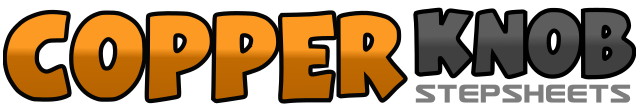 .......Count:32Wall:4Level:High Beginner.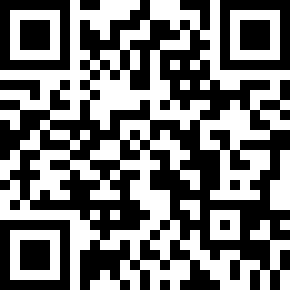 Choreographer:Kathleen Crocker (USA) - November 2021Kathleen Crocker (USA) - November 2021Kathleen Crocker (USA) - November 2021Kathleen Crocker (USA) - November 2021Kathleen Crocker (USA) - November 2021.Music:Catch Me If You Can (feat. Brent Cobb) - Canaan SmithCatch Me If You Can (feat. Brent Cobb) - Canaan SmithCatch Me If You Can (feat. Brent Cobb) - Canaan SmithCatch Me If You Can (feat. Brent Cobb) - Canaan SmithCatch Me If You Can (feat. Brent Cobb) - Canaan Smith........1-2Right heel grind3&4Step back on right, step left beside right, step forward right5-6Left heel grind7&8Step back on left, step together right, step forward left1-2Rock out to right side, recover on left3&4Step right behind left, step left to side, cross right over left5-6Rock out to left making a ¼ turn7&8Step back left, step together right, step left forward1-2stomp right foot, stomp left foot1,2&Step diagonal forward right, step left behind, step right diagonal forward3,4&Step diagonal forward left, step right behind, step left diagonal forward5,6&Rock forward on right (leaning your weight forward), recover left, step right next to left7,8&Rock forward on left (leaning your weight forward), recover right, step left next to right1-2Step forward Rt, make a ½ turn L (weight on L)3&4Right kick ball change5&6Rock right to side, recover left, step forward right7&8Rock left to side, recover right, step forward On left